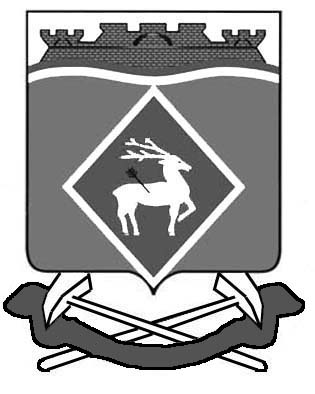 РОССИЙСКАЯ ФЕДЕРАЦИЯРОСТОВСКАЯ ОБЛАСТЬМУНИЦИПАЛЬНОЕ ОБРАЗОВАНИЕ «СИНЕГОРСКОЕ СЕЛЬСКОЕ ПОСЕЛЕНИЕ»АДМИНИСТРАЦИЯ СИНЕГОРСКОГО СЕЛЬСКОГО ПОСЕЛЕНИЯПОСТАНОВЛЕНИЕот 25.10.2023	   № 208 п. СинегорскийОб утверждении отчета об исполненииплана  реализации муниципальной программы Синегорского сельского поселения «Формирование современной городской среды на 2018-2024 годы на территории Синегорского сельского поселения»                                                              за 9 месяцев 2023 годаВ соответствии с постановлением Администрации Синегорского сельского поселения от 05.09.2023 № 176 «Об утверждении Порядка разработки, реализации и оценки эффективности муниципальных программ Синегорского сельского поселения», постановлением Администрации Синегорского сельского поселения от 19.10.2018 № 140 «Об утверждении Методических рекомендаций по разработке и реализации муниципальных программ Синегорского сельского поселения», Администрация Синегорского сельского поселения постановляет:1. Утвердить:1.1. Отчет об исполнении муниципальной программы Синегорского сельского поселения «Формирование современной городской среды на 2018-2024 годы на территории Синегорского сельского поселения» за 9 месяцев 2023 года  согласно приложению к настоящему постановлению.1.2. Настоящее постановление вступает в силу с момента его официального опубликования.2. Контроль над исполнением настоящего постановления оставляю за собой.Глава Администрации Синегорскогосельского поселения                                                                     А.В. ГвозденкоПриложениек постановлениюАдминистрации Синегорского сельского поселения  от      25.10.2023 №  208Отчет об исполнении плана  реализациимуниципальной программы муниципальной программы Синегорского сельского поселения«Формирование современной городской среды на 2018-2024 годы на территории Синегорского сельского поселения»                                            за 9 месяцев 2023 годаЗав. сектором по общим и земельно-правовым вопросам                                                С.П. БесединаНаименование подпрограммы, основногомероприятия ммероприятия, мероприятия ведомственной целевой программы, контрольного события программыОтветственный исполнитель (заместитель руководителя ОИВ/ФИО)Результат реализации мероприятия (краткое описание)Фактическая дата начала   
реализации 
мероприятияФактическая дата окончания
реализации  
мероприятия, 
наступления  
контрольного 
событияРасходы местного  бюджета на реализацию муниципальной      
программы, . тыс. руб.Расходы местного  бюджета на реализацию муниципальной      
программы, . тыс. руб.Фактическая дата окончания
реализации  
мероприятия, 
наступления  
контрольного 
событияпредусмотреномуниципальной программойфакт на отчетную дату 01.10.2023г.1234567Подпрограмма   1.   Благоустройство общественных территорий Синегорского сельского поселенияСектор муниципального хозяйства Администрации Синегорского сельского поселения повышение удовлетворенности населения Синегорского сельского поселения уровнем благоустройства общественных территорий 01.01.2023г.31.12.2023г.24 704,57 294,2Основное мероприятие 1.1. Благоустройство общественных территорийСектор муниципального хозяйства Администрации Синегорского сельского поселения повышение удовлетворенности населения ССП уровнем благоустройства общественных территорий01.01.2023г.31.12.2023г.24 314,17 294,2Основное мероприятие 1.2. . Услуги строительного контроляСектор муниципального хозяйства Администрации Синегорского сельского поселения повышение качества строительного и авторского контроля по объектам благоустройства общественных территорий01.01.2023г.31.12.2023г.390,4-Подпрограмма   2.   Благоустройство дворовых территорий многоквартирных домовСектор муниципального хозяйства Администрации Синегорского сельского поселения повышение благоустройства дворовых территорий многоквартирных домов Синегорского сельского поселения01.01.2023г.31.12.2023г.--Основное мероприятие 2.1. Благоустройство дворовых территорий многоквартирных домов Сектор муниципального хозяйства Администрации Синегорского сельского поселения повышение благоустройства дворовых территорий многоквартирных домов Синегорского сельского поселения
01.01.2023г.31.12.2023г.--Итого по муниципальной программе24 704,57 294,2